  7АРАР		    	                                            ПОСТАНОВЛЕНИЕ  « 10 » декабрь   2019 й.                              № 64                            « 10» декабря  2019 г.Об утверждении перечня муниципального имуществаСельского поселения Гончаровский сельсовет муниципального района Федоровский район Республики Башкортостан, предназначенного для передачи во владение и (или)пользование на долгосрочной основе субъектам малого и среднегопредпринимательства и организациям, образующим инфраструктуруподдержки субъектов малого и среднего предпринимательства---------------------------------------------------------------------------------------------	В целях реализации Федерального закона от 24.07.2007 г. № 209-ФЗ «О развитии малого и среднего предпринимательства в Российской Федерации», в соответствии с решением Совета сельского поселения Гончаровский сельсовет муниципального района Федоровский район Республики Башкортостан от  15.02. 2019 года № 32(158) «О порядке формирования, ведения, обязательного опубликования перечня муниципального имущества сельского поселения Гончаровский сельсовет муниципального района Федоровский район Республики Башкортостан в целях предоставления во владение и (или) пользование на долгосрочной основе субъектам малого и среднего предпринимательства и организациям, образующим инфраструктуру поддержки субъектов малого и среднего предпринимательства»ПОСТАНОВЛЯЕТ:1. Утвердить прилагаемый перечень муниципального имущества сельского поселения Гончаровский сельсовет  муниципального района Федоровский район Республики Башкортостан предназначенного для передачи во владение и (или) пользование на долгосрочной основе субъектам малого и среднего предпринимательства и организациям, образующим инфраструктуру поддержки малого и среднего предпринимательства (далее Перечень). 2. Опубликовать указанный Перечень муниципального имущества сельского поселения Гончаровский сельсовет муниципального района Федоровский район Республики Башкортостан в сети Интернет на официальном сайте сельского поселения Гончаровский сельсовет муниципального района Федоровский район Республики Башкортостан.3. Контроль за исполнением настоящего постановления возлагаю на себя. Глава администрации			                                                                                                        Г.М.ИдрисовПриложение к постановлению Администрации сельского поселения Гончаровский сельсовет муниципального района Федоровский районРеспублики Башкортостанот " 10 " декабря 2019 г. № 64Перечень муниципального имущества сельского поселения Гончаровский сельсовет муниципального района Федоровский район Республики Башкортостан предназначенного для передачи во владение и (или) пользование на долгосрочной основе субъектам малого и среднего предпринимательства и организациям, образующим инфраструктуру поддержки субъектов малого и среднего предпринимательстваУправляющий делами:	                                                                            Н.В.МитрофановаБАШ?ОРТОСТАН РЕСПУБЛИКА№Ы ФЕДОРОВКА РАЙОНЫМУНИЦИПАЛЬ РАЙОНХА?ИМИӘТЕ ГОНЧАРОВКА АУЫЛ СОВЕТЫАУЫЛ БИЛ»М»№Е ХА?ИМИӘТЕ 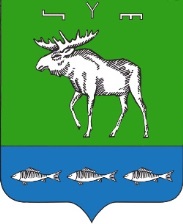 АДМИНИСТРАЦИЯ СЕЛЬСКОГО ПОСЕЛЕНИЯ ГОНЧАРОВСКИЙ СЕЛЬСОВЕТМУНИЦИПАЛЬНОГО РАЙОНАФЕДОРОВСКИЙ РАЙОН РЕСПУБЛИКИ БАШКОРТОСТАН№ п/пНаименование объекта муниципального имуществаМестонахождение объектаОбщая характеристикаНаличие правообладателейСрок действия договора1Нежилое помещениеРеспублика Башкортостан, Федоровский район, д. Гончаровка, ул. Салавата Юлаева, д.14помещение №4 площадью 19,5 кв.м.  в двухэтажном кирпичном  здании (к/н 02:49:050901:521)1-2Нежилое помещениеРеспублика Башкортостан, Федоровский район, д. Гончаровка, ул. Салавата Юлаева, д.14помещение №14 площадью 22,0 кв.м.  в двухэтажном кирпичном  здании (к/н 02:49:050901:522)1-